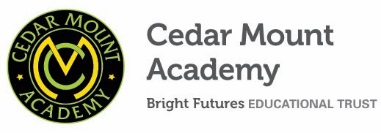 SEN TATerm Time plus five additional days.Salary: 			Grade 5 Spine point 12 – 19, £21,589 – £24,799 pro rata(Actual salary range £18,465 – £21,211; starting salary £18,465)Closing date:			Sunday 2nd February 2020  Interview Date:			To be confirmedStart date:			As soon as possibleBright Futures Educational Trust (BFET) is a partnership of schools based in the North West. We are committed to our vision: ‘The best for everyone, the best from everyone’. Everything that we do is underpinned by our values of community, integrity and passion.  We never forget that we are here in the service of children, families and communities. In order to get the best from our young people we need to invest in our workforce providing opportunities for people to work collaboratively, to share practice, to support and challenge one another, recognising that we are always learning.Cedar Mount Academy is able to offer and exciting opportunity to join our growing SEND team of dedicated and passionate support staff. We are looking to appoint an SEN qualified, committed individual to support our SEN students.  The successful candidate will be working towards or qualified to level 3, have excellent communication skills and will be able to promote the high expectations of Cedar Mount Academy and the Bright Futures Educational Trust through a willingness to develop and to lead by positive example.* We will consider unqualified SEN Teaching Assistant; if unqualified the salary would be  Grade 4  Spine point 6 – 11 £19,171 – £21,166 pro rata (Actual salary range £16,397 - £18,104; starting salary £16,397)This is a fabulous opportunity to join a vibrant community, where students feel safe and supported. Please feel free to contact us via Chris Barber, HR on 0161 359 3168 or by email cbarber@cma.bfet.uk should you wish for more information about this role.BFET is committed to safeguarding and promoting the welfare of children and young people and expects all staff to share this commitment.  Any successful applicant will be required to undertake and Enhanced Disclosure check (DBS). This post is exempt from the Rehabilitation of Offenders Act 1974.  No Agencies please.  CV’s not acceptedIf you want to be a part of our team and join us on our exciting journey, then we look forward to reading your application.  Please return your application no later than 12noon on the closing date stated above. Shortlisted candidates will be sent interview details as soon after the closing date as possible.  For information on how we use your application data, please visit our website: http://www.cedarmount.manchester.sch.uk/wp-content/uploads/2015/02/BFET-Data-Privacy-Notice-Applicants-Notice.pdf